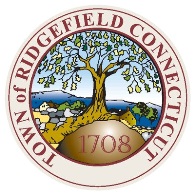 TOWN OF RIDGEFIELDPLANNING AND ZONING COMMISSION                                                               AGENDA Wednesday, November 04, 2020, 7:00P.M.In accordance with the Governor’s Executive Order 7B and 9A, the in-person open meeting requirements for a public agency have been suspended. As a result, the Planning and Zoning Commission will conduct a public meeting remotely using video technology in real time.NOTE:  Anyone requiring special accommodations due to disability should contact the Planning & Zoning Office at (203) 431-2766When: Nov 4, 2020 07:00 PM Eastern Time (US and Canada) Topic: PZC Webinar Register in advance for this webinar:https://us02web.zoom.us/webinar/register/WN_tYOurUurRgqOQKQl9Fb28QAfter registering, you will receive a confirmation email containing information about joining the webinar.The email is sent from an account used for sending messages only. Do not reply to that email.Please contact departments instead.Call to Order     Discussion: 1.           #2020-057-REV(SP): Revision to Special Permit Application per Section 9.2 of the Town of Ridgefield Zoning Regulations per Section 3.2.C.10 to construct an in ground swimming pool at a property located at 15 Bryon Avenue in the SD R-20 Zone. Statutorily received on October 27, 2020. Owner/Applicant:Joseph Schementi.              Plans, details, and all documents on file for the above item may be viewed at the following link:https://www.dropbox.com/sh/oaj6iv1iourqk2e/AABxZdTAlUNz8quM4fKg7mSRa?dl=0 2.           #2020-053-A: Regulation Amendment Application per Sec. 9.2.B of the Town of Ridgefield   Zoning Regulations to amend amendment to Section 6.2 Public Water Supply Zone.Commission initiated.              Plans, details, and all documents on file for the above item may be viewed at the following link:      https://www.dropbox.com/sh/rk2qvyqoakivm70/AACOn5hvyYp7gjPPbuXlMXyDa?dl=03.       Commission application fee structure. ℅ Staff      III:       CorrespondenceIV:      Approval of Minutes: PZC meeting- October 27, 2020 V.    Adjourn